NAUCZANIE ZDALNE – ZERÓWKA 

TYDZIEŃ: 22.06 – 26.06.2020r.

TEMAT TYGODNIA: NADSZEDŁ CZAS WAKACJI

Czwartek 25.06 Temat: Nadszedł czas pożegnania
1. Wykonaj karty pracy według instrukcji.




2.  Policz elementy i wpisz w okienka odpowiednią cyfrę.



3.  Kreśl po linii, a dowiesz się o jakim miejscu na wakacyjny odpoczynek myśli każdy z rodziny. Użyj trzech różnych kolorów kredki. 


4. W każdym rzędzie skreśl jeden niepasujący element. Powiedz, dlaczego on nie pasuje?






5. Znajdź na obrazku 5 różnic i zaznacz je.




6. Pokoloruj obrazek według podanego kodu.

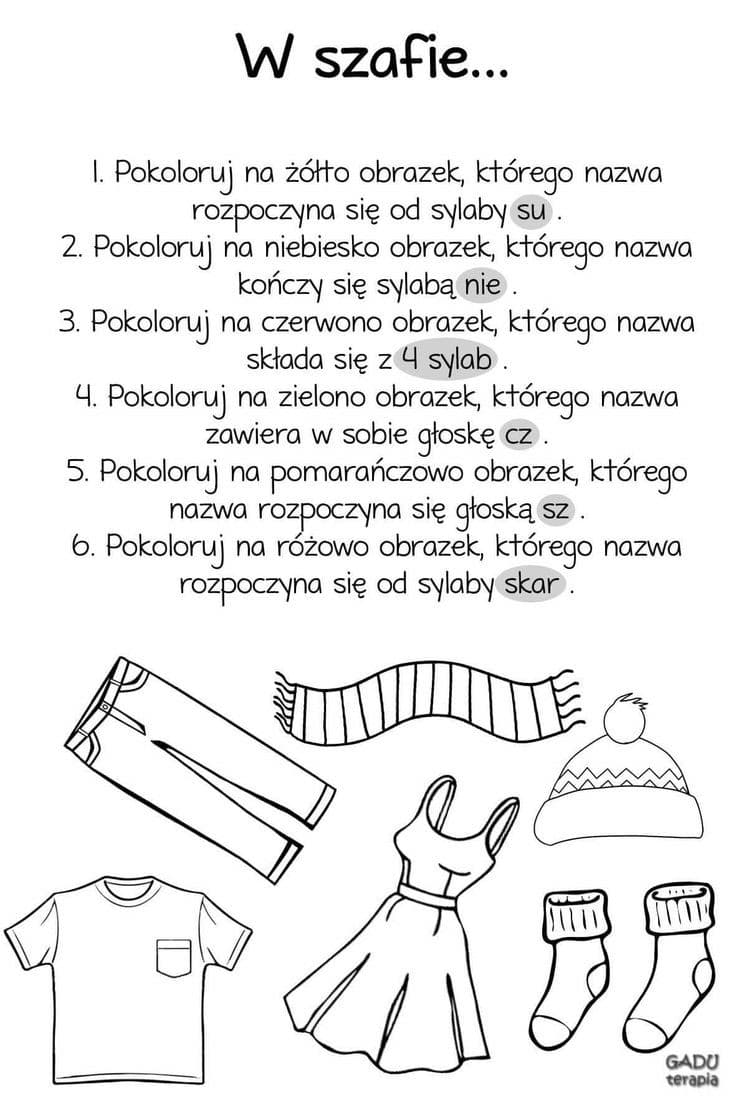 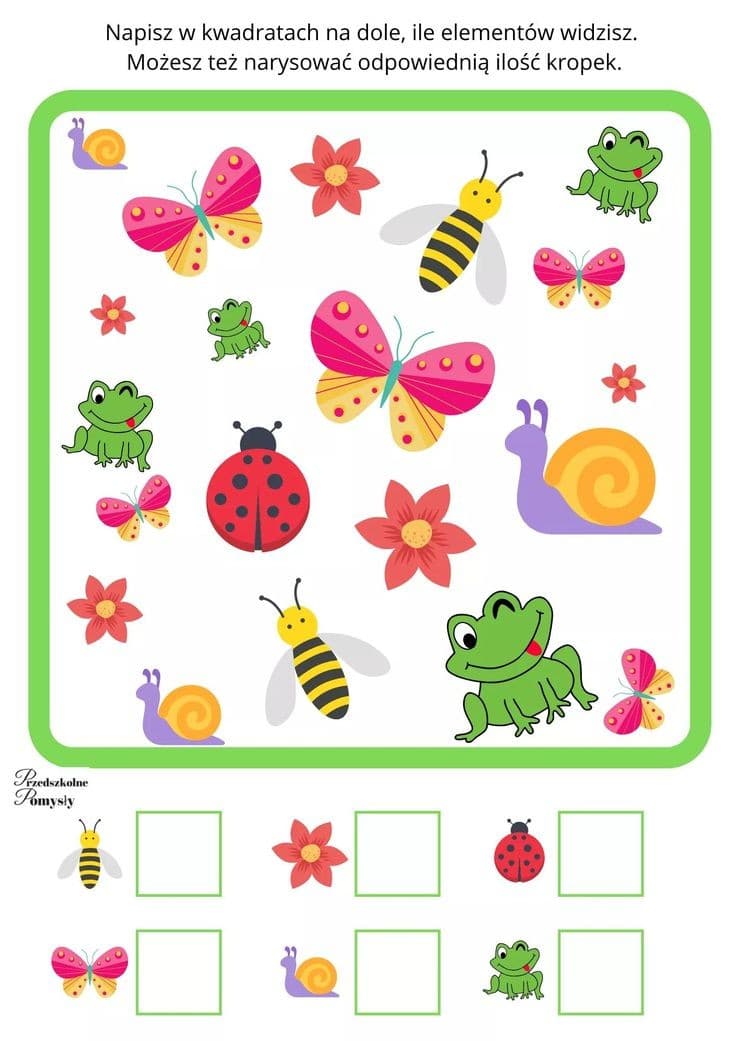 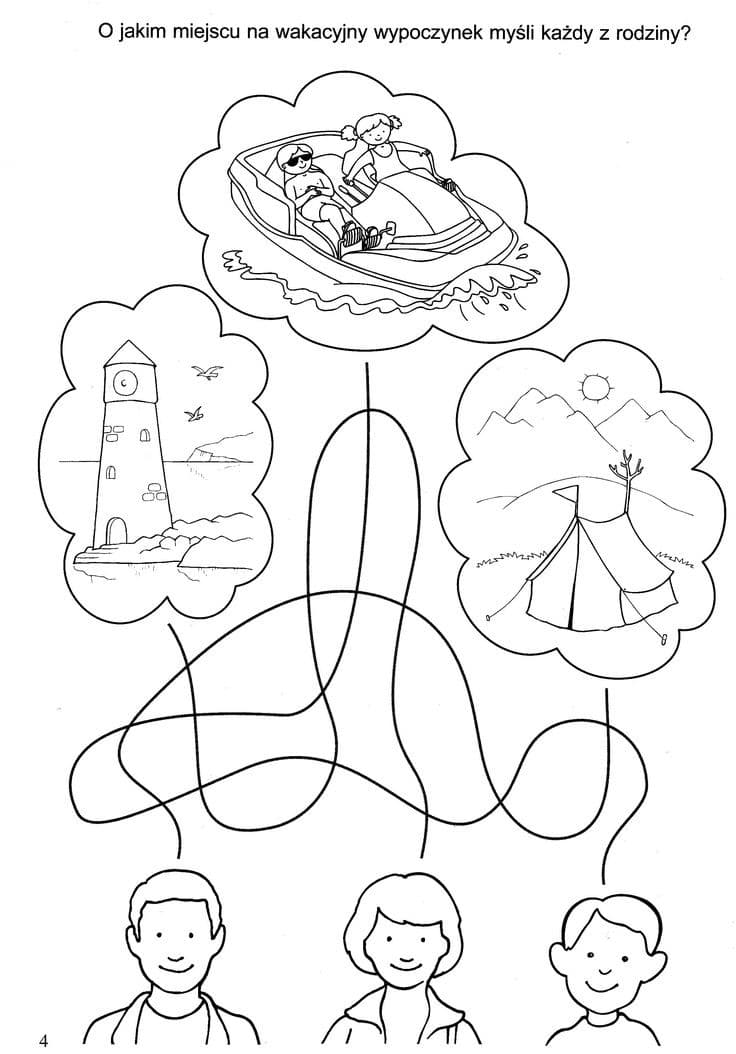 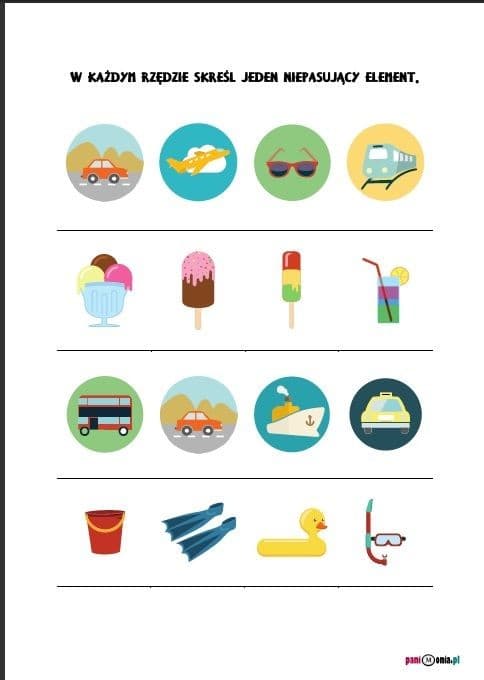 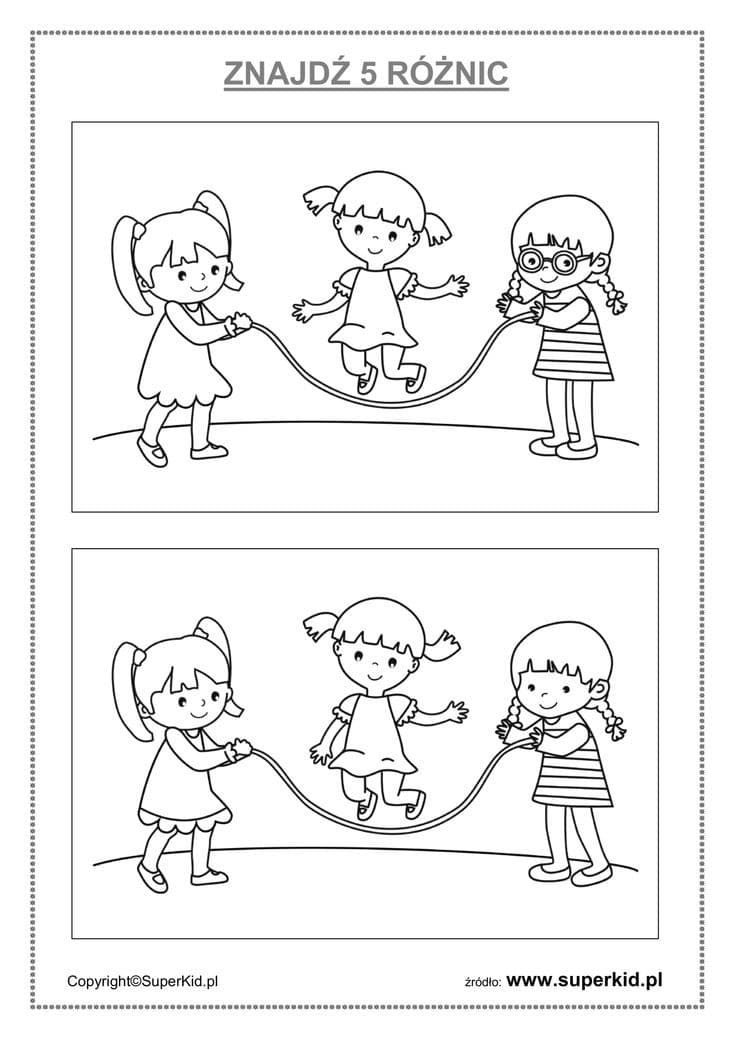 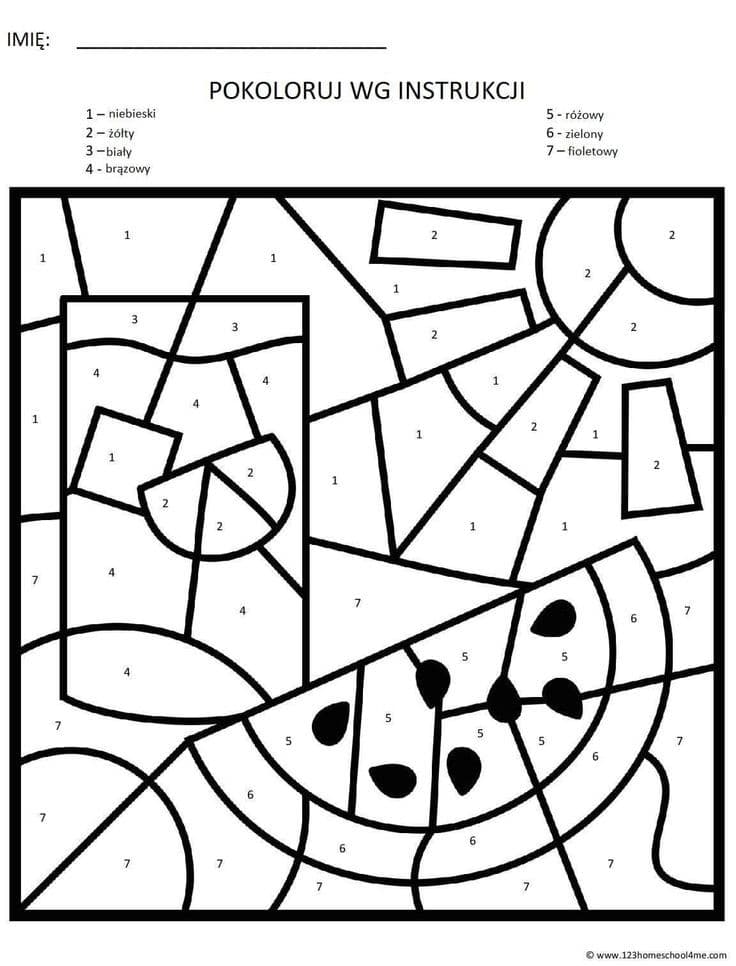 